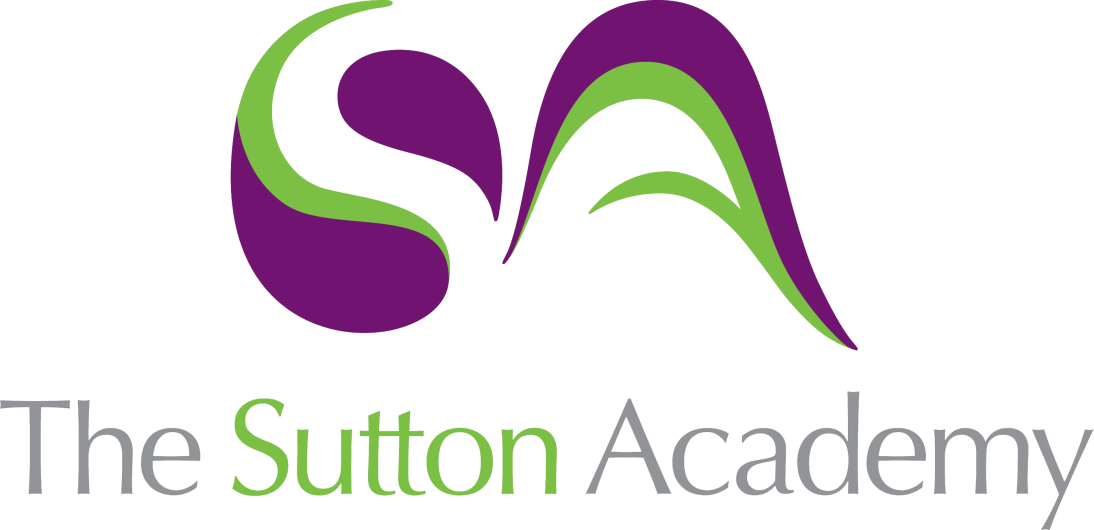 Knowledge Rich Curriculum Plan Drama – Year 11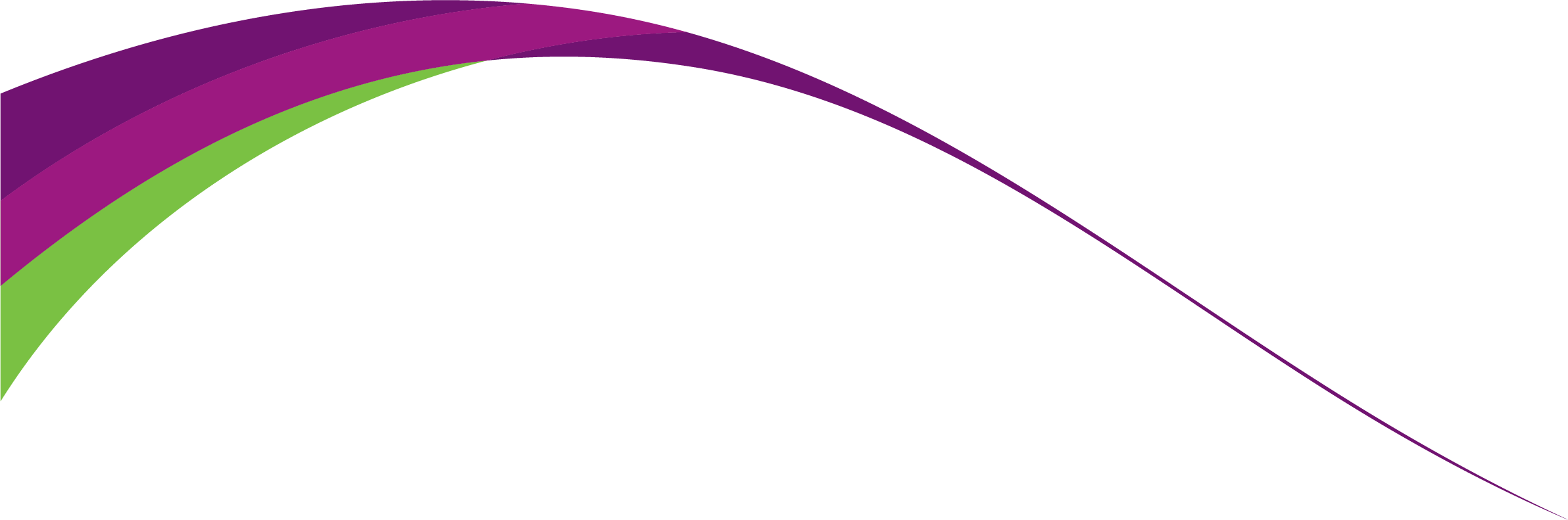 Lesson/Learning Sequence Intended Knowledge:Students will know that…Tiered Vocabulary Prior Knowledge:In order to know this students, need to already know that…Assessment Half term 1.2 – Component 3 – Responding to a stimulus (Rehearsal/Performance/Evaluation – MOCK)Half term 1.2 – Component 3 – Responding to a stimulus (Rehearsal/Performance/Evaluation – MOCK)Half term 1.2 – Component 3 – Responding to a stimulus (Rehearsal/Performance/Evaluation – MOCK)Half term 1.2 – Component 3 – Responding to a stimulus (Rehearsal/Performance/Evaluation – MOCK)Half term 1.2 – Component 3 – Responding to a stimulus (Rehearsal/Performance/Evaluation – MOCK)Lesson 1 –  Devise and rehearse their play in preparation for their final assessment.Students are to rehearse their scenes for their play and include styles and techniques that are relevant to what they trying to communicateyour role in the groupthe skills and techniques you selectedhow your skills meet the requirements of the briefhow you developed your skills and techniquesyour individual contribution to the rehearsal/development processhow the work of practitioners has influenced your development of skills and techniquesTier 2 – Developed, Practitioner, roleTier 3 – Skills, Techniques, RehearsalAny unique words that are linked to the work that they have been completing over the course of the last few weeks.Students have completed devised work before in KS3/4.Students understand the process and what is required for them to do as part of a rehearsal.Lesson 2 – Devise and rehearse their play in preparation for their final assessment.Students are to rehearse their scenes for their play and include styles and techniques that are relevant to what they trying to communicateyour role in the groupthe skills and techniques you selectedhow your skills meet the requirements of the briefhow you developed your skills and techniquesyour individual contribution to the rehearsal/development processhow the work of practitioners has influenced your development of skills and techniquesTier 2 – Developed, Practitioner, roleTier 3 – Skills, Techniques, RehearsalAny unique words that are linked to the work that they have been completing over the course of the last few weeks.Students have completed devised work before in KS3/4.Students understand the process and what is required for them to do as part of a rehearsal.Lesson 3 – Devise and rehearse their play in preparation for their final assessment.Students are to rehearse their scenes for their play and include styles and techniques that are relevant to what they trying to communicateyour role in the groupthe skills and techniques you selectedhow your skills meet the requirements of the briefhow you developed your skills and techniquesyour individual contribution to the rehearsal/development processhow the work of practitioners has influenced your development of skills and techniquesTier 2 – Developed, Practitioner, roleTier 3 – Skills, Techniques, RehearsalAny unique words that are linked to the work that they have been completing over the course of the last few weeks.Students have completed devised work before in KS3/4.Students understand the process and what is required for them to do as part of a rehearsal.Lesson 4 – Devise and rehearse their play in preparation for their final assessment.Students are to rehearse their scenes for their play and include styles and techniques that are relevant to what they trying to communicateyour role in the groupthe skills and techniques you selectedhow your skills meet the requirements of the briefhow you developed your skills and techniquesyour individual contribution to the rehearsal/development processhow the work of practitioners has influenced your development of skills and techniquesTier 2 – Developed, Practitioner, roleTier 3 – Skills, Techniques, RehearsalAny unique words that are linked to the work that they have been completing over the course of the last few weeks.Students have completed devised work before in KS3/4.Students understand the process and what is required for them to do as part of a rehearsal.Lesson 5 – Devise and rehearse their play in preparation for their final assessment.Students are to rehearse their scenes for their play and include styles and techniques that are relevant to what they trying to communicateyour role in the groupthe skills and techniques you selectedhow your skills meet the requirements of the briefhow you developed your skills and techniquesyour individual contribution to the rehearsal/development processhow the work of practitioners has influenced your development of skills and techniquesTier 2 – Developed, Practitioner, roleTier 3 – Skills, Techniques, RehearsalAny unique words that are linked to the work that they have been completing over the course of the last few weeks. Students have completed devised work before in KS3/4.Students understand the process and what is required for them to do as part of a rehearsal.Lesson 6 – Devise and rehearse their play in preparation for their final assessment.Students are to rehearse their scenes for their play and include styles and techniques that are relevant to what they trying to communicateyour role in the groupthe skills and techniques you selectedhow your skills meet the requirements of the briefhow you developed your skills and techniquesyour individual contribution to the rehearsal/development processhow the work of practitioners has influenced your development of skills and techniquesTier 2 – Developed, Practitioner, roleTier 3 – Skills, Techniques, RehearsalAny unique words that are linked to the work that they have been completing over the course of the last few weeks. Students have completed devised work before in KS3/4.Students understand the process and what is required for them to do as part of a rehearsal.Lesson 2 – Write up of the rehearsal process in the style of a skills log.your role in the groupthe skills and techniques you selectedhow your skills meet the requirements of the briefhow you developed your skills and techniquesyour individual contribution to the rehearsal/development processhow the work of practitioners has influenced your development of skills and techniquesTier 2 – Developed, Practitioner, roleTier 3 – Skills, Techniques, RehearsalAny unique words that are linked to the work that they have been completing over the course of the last few weeks.Students have completed devised work before in KS3/4.Students understand the process and what is required for them to do as part of a rehearsal.Students have previously analysed and evaluated themselves as part of their log books.Students have been developing techniques to analyse and evaluate their own work and the work of others.Students have read through previous logs to understand what makes an outstanding analysis and evaluation log.Students have also used previously a writing frame to understand what they need to cover for this log.External assessment so following the Tech Award Spec to complete Skills Log.Lesson 3 – Analyse and evaluate your role as an individual and as a group.How to analyse and evaluate their group and individual performances.How the outcome met the requirements of the briefThe development process as an individual and as a groupThe performance/design outcomeThe key strengths of your workAreas for further developmentTier 2 – Analyse and Evaluate.Any words which occur as part of their themes for their performance.Tier 3 – Target audience, Style, Genre, Acting skills, Techniques.Students have previously analysed and evaluated themselves as part of their log books.Students have been developing techniques to analyse and evaluate their own work and the work of others.Students have read through previous logs to understand what makes an outstanding analysis and evaluation log.Students have also used previously a writing frame to understand what they need to cover for this log.External assessment so following the Tech Award Spec to complete Evaluation Log.